Obec HORné Strháre 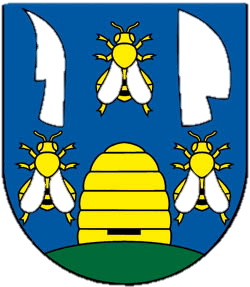 Všeobecne záväzné nariadenie obce  HORNÉ Strháre  č. 4/2022o pravidlách na udržiavanie čistoty v obci a ochranu verejnej  zelene v obciVZN č. 4/2022 vyvesené na úradnej tabuli v obci  Horné Strháre dňa: Od    29.04.2022     do  15.05. 2022Lehota na podanie pripomienok do:    14.05. 2022VZN č. 4/2022 schválené uznesením OZ číslo 115/2022 zo dňa 9.6.2022   VZN č. 4/2022 vyhlásené dňa: 10.6.2022		VZN č. 4/2022  nadobúda účinnosť dňa: 25.6.2022Obec  Horné Strháre   v zmysle zákona č. 369/1990 Zb. o obecnom zriadení v znení neskorších predpisov § 4 ods. 5 písm. a/ bod 2 v súlade s ust. § 6 ods.1 zákona a ustanovenia § 4 ods. 3 písm. g/ a § 69 ods. 2 zákona č. 543/2002 Z.z. o ochrane prírody a krajiny v znení neskorších predpisov vydáva toto  Všeobecne záväzné nariadenie obce HORNÉ Strháre  č. 4/2022o pravidlách na udržiavanie čistoty v obci a ochranu verejnej  zelene v obciI. ČASŤÚVODNÉ USTANOVANIA§ 1Účel nariadeniaToto VZN vymedzuje: 
a) základné pojmy 
b) ustanovuje základné pravidlá na udržiavanie čistoty v obci 
c) ustanovuje zásady a postupy pri správe, tvorbe, údržbe a ochrane dreviny ako súčasti verejnej zelene na území obce  Horné Strháre , mimo porastov na lesnom pôdnom fonde a poľnohospodárskych plodín a kultúr na poľnohospodárskom pôdnom fonde rastúcich za hranicou zastaveného územia. 
d) Určuje práva a povinnosti vo veci ochrany zelene u právnických a fyzických osôb dočasne alebo trvalo žijúcich na území obce Horné Strháre , a tiež jej návštevníkov.§ 2 Vymedzenie základných pojmov1. Zeleň je jedným zo základných prvkov, tvorí kostru ekologickej stability obce prepojenú s okolitou krajinou.
Zeleň je súbor:
 a) živých sadových prvkov (stromy, kry, kvetinové záhony, trávnaté plochy rastúce v prirodzenom  prostredí alebo v substrátoch oddelených od prirodzeného prostredia akoukoľvek stavebnou konštrukciou) vyvinutých na určitej ploche prirodzeným prírodným spôsobom, alebo zámerne a cieľavedome založených a usmernených človekom,
b) neživých sadových prvkov súvisiacich kompozične a funkčne so živými prvkami zelene: voda a prírodné útvary (kamene, svahy, modelovaný terén a pod.), stavby, stavebné prvky a výtvarné doplnky (cesty, chodníky, mosty, múry, vodné nádrže, fontány, terasy, schody, plastiky, sochy, pomníky, pamätníky a pod.), mobiliár (prenosný alebo stabilný), ktorý slúži ako vybavenie sadovnícky upravených plôch (lavičky, zariadenia detských ihrísk, osvetlenie, koše na odpadky a pod.).

 3. Objekt zelene (sadovnícky upravená plocha) v zmysle záhradnej a krajinnej architektonickej tvorby je človekom zámerne vytvorená plocha z biotických a abiotických prvkov, ktoré tvoria funkčnú náhradu prírodného prostredia. 

4. Invázne druhy rastlín sú nepôvodné druhy, ktoré sa samovoľne šíria a vytláčajú pôvodné druhy z ich prirodzených biotopov a znižujú biologickú rozmanitosť. 

5. Správcom zelene na verejných priestranstvách obce, ktoré sú vo vlastníctve a užívaní obce Horné Strháre , je obec Horné Strháre , ktoré môže výkonom správy poveriť právny subjekt. Orgánom ochrany prírody a krajiny vo veciach ochrany drevín, ktoré sú súčasťou verejnej zelene na území obce, je obec Horné Strháre . 

6. Verejný poriadok je súhrn spoločenských pravidiel, ktoré sú obsiahnuté vo všeobecne záväzných právnych predpisoch, porušovanie ktorých je priestupkom podľa osobitného zákona. Je to aj súhrn všeobecne uznávaných pravidiel správania sa, ktorých dodržiavanie je podmienkou pokojného občianskeho spolunažívania a vytvárania usporiadaného a bezpečného života obyvateľov obce.
 
7. Verejné priestranstvo je ulica, námestie, park, trhovisko a iný priestor prístupný verejnosti bez obmedzenia, ktorý bez ohľadu na vlastnícke vzťahy slúži na všeobecné užívanie, ak osobitný zákon neustanovuje inak. 

8. Zariadenia verejného priestranstva sú predmety a mobiliár, ktoré sú trvalo alebo dočasne umiestnené na verejnom priestranstve. Zariadenia verejného priestranstva sú najmä lavičky, detské preliezačky, hojdačky, pieskoviská, fontány, odpadové nádoby, kvetináče, kontajnery, zariadenia verejného osvetlenia, ochranné prístrešky na zastávkach verejnej dopravy, dopravné značky, orientačné a informačné tabule, reklamné zariadenia, sochy, pamiatkové objekty, pamätníky a podobne. 

9. Verejná zeleň je časť životného prostredia tvorená súborom živých prvkov (stromy, kríky, tráva, kvety) a neživých prvkov (pôda, voda, prírodné útvary – kamene, svahy), ktoré vznikli na určitej ploche prirodzeným spôsobom alebo boli vytvorené ľudskou činnosťou.  Je súčasťou verejného priestranstva.
10. Za strom sa považuje drevina s diferencovanou stonkou, v dolnej časti vytvárajúcou priamy, nerozkonárený kmeň, ktorý v hornej časti prechádza do rozkonárenej koruny.
 Za ker sa považuje drevina s rozkonárenou stonkou spravidla už od bázy a za krovitý porast taká skupina krov, pri ktorej viac ako 50 % jednotlivých krov sa vzájomne korunami dotýka alebo spon medzi jednotlivými krami je menší ako 2 m. 
Za lianu sa považuje drevina zakoreňujúca v zemi s nepevnou stonkou pridržiavajúcou sa na opore opieraním, prichytávaním, ovíjaním alebo iným spôsobom.

 11. Starostlivosťou o dreviny na účely tohto nariadenia je zabezpečenie starostlivosti o dreviny podľa §48 odst.1 zákona č. 543/2002 Z.z. o ochrane prírody a krajiny. Tým sa rozumejú nasledovné aktivity: 
a) výsadba drevín a ich ošetrovanie ochrannými nátermi a vyžínaním 
b) zdravotný orez stromov vrátane orezu v sťažených podmienkach 
c) výrub stromov 
d) spracovanie drevného odpadu a konárov, odvozom, štiepkovaním, spálením, odvozom na skládku, kompostovaním 
e) strihanie živých plotov, tují a ostatných drevín 
f) údržba verejných priestranstiev – spracovanie drevného odpadu, konárov a tráv, odvozom, štiepkovaním, spálením, odvozom na skládku, kompostovaním, 
g) výsadba ovocných drevín spojená so starostlivosťou o ne 
h) iné nešpecifikované činnosti súvisiace so starostlivosťou o dreviny podľa § 48 odst.1 zákona č. 543/2002 Z.z. o ochrane prírody a krajiny 

12. Ochrana drevín, ktoré sú súčasťou verejnej zelene na účely tohto nariadenia je komplexná činnosť zameraná na udržiavanie a zlepšovanie zdravotného stavu drevín, ktoré sú súčasťou verejnej zelene a na odstránenie následkov ich poškodzovania. Rozumie sa tým najmä ošetrovanie, odborne vykonaný rez vetiev, vykonávanie mechanických a biologických opatrení proti škodcom a v nevyhnutých prípadoch asanácia drevín. 

13. Pod bezprostredným ohrozením zdravia alebo života človeka alebo značnej škody na majetku sa rozumie taký stav bezprostredného ohrozenia, ktorý je vyvolaný najmä nepredvídateľnou alebo neodvrátiteľnou udalosťou nezávislou od ľudskej vôle, s ktorou sa spájajú následky týkajúce sa ohrozenia zdravia alebo života človeka alebo vzniku značnej škody na majetku. Ide najmä o úder blesku, povodeň, zemetrasenie, smršť, zosuv pôdy a eróziu, ako aj o suché a odumreté stromy nachádzajúce sa na miestach, kde môžu ohroziť zdravie alebo život človeka alebo spôsobiť značnú škodu na majetku.II. ČASŤ PRAVIDLÁ NA UDRŽIAVANIE ČISTOTY V OBCI§ 3Udržiavanie čistoty verejného priestranstva obce1. Každý je oprávnený užívať verejné priestranstvo obvyklým spôsobom podľa jeho charakteru, v súlade s právnymi predpismi a na účely, na ktoré je určené. 

2. Každý je povinný udržiavať na území obce Horné Strháre  čistotu a verejný poriadok, dodržiavať zásady čistoty a hygieny, zdržať sa akýchkoľvek činností, ktorými by mohlo dôjsť k znečisteniu verejných priestranstiev, k znemožneniu ich užívania inými osobami alebo ktorými by sa znečisťovali akékoľvek zložky životného prostredia (pôda, vodné toky, ovzdušie, a pod.) 

3. Každý zodpovedá za znečistenie alebo poškodenie verej. priestranstva a život. prostredia, ku ktorému došlo jeho konaním, opomenutím alebo v súvislosti s jeho činnosťou. 

4. Ten, kto znečistí verejné priestranstvo, znečistí alebo poškodí zariadenie verejného priestranstva, je povinný znečistenie alebo vzniknutú závadu odstrániť alebo zabezpečiť na vlastné náklady jej odstránenie. 

5. V súlade so všeobecnými princípmi estetického vzhľadu obce a zásadami tvorby a udržiavania čistoty verejného priestranstva obce je na verejnom priestranstve obce zakázané najmä: 
a) odhadzovať akékoľvek odpadky, papiere či cigaretové nedopalky mimo odpadových nádob, 
b) znečisťovať okolie vyberaním odpadu z odpadových nádob, 
c) znečisťovať verejné priestranstvo vykonávaním telesnej potreby, zvratkami, pľuvaním, odhadzovaním žuvačiek, prilepovaním žuvačiek, 
d) čistiť a umývať dopravné prostriedky, stroje a zariadenia alebo inak znečisťovať priestranstvo oplachovými vodami a inými znečisťujúcimi tekutinami s výnimkou čistenia skiel, reflektorov, koncových svetiel a evidenčných čísel vozidiel, ktoré je nevyhnutné na ich bezpečnú prevádzku, 
e) ničiť, poškodzovať, znečisťovať, zamieňať, pozmeňovať, zakrývať alebo premiestňovať zariadenia verejného priestranstva,
 f) maľovať, sprejovať, či olepovať plochy a zariadenia verejného priestranstva, 
g) skladovať bez súhlasu vlastníka pozemku alebo obce stavebné a iné materiály, obaly, kontajnery a podobné prekážky a predmety,
 h) umiestňovať bez súhlasu vlastníka pozemku alebo obce reklamné stojany, pútače a iné nosiče reklamy a komerčných informácií.
 i) Vykonávať činnosti, pri ktorých dochádza k nadmernému obťažovaniu obyvateľov pachmi, prachom, dymom, hlukom a vibráciami (Zákon č. 549/2007 Z.z.) 
j) vyhadzovať akékoľvek predmety do korýt vodných tokov, alebo ich ukladať na miesta, z ktorých by mohli byť do nich splavené a tým ohroziť akosť, zdravotnú nezávadnosť alebo prietok vody v toku , vypúšťať odpadové vody do vodného toku bez povolenia vydaného príslušným orgánom štátnej vodnej správy 
k) minimalizovať používanie pesticídov a umelých hnojív, kde hrozí kontaminácia prostredia a znečistenie zdrojov minerálnych a liečivých vôd
 l) prepravovať náklad, ktorý nie je dostatočne zabezpečený tak, aby rozpadávaním alebo odkvapkávaním neznečisťoval vozovku, ovzdušie, alebo nezamoroval okolie zápachom. 

6. Dvory, záhrady, ploty, ako aj iné nehnuteľnosti, ktoré hraničia s verejným priestranstvom, je povinný vlastník, správca, užívateľ nehnuteľnosti upravovať a trvalo udržiavať tak, aby sa nečistoty z nich nedostávali na verejné priestranstvá, aby neboli prerastené burinou, prašné a nevzhľadné.

 7. Plochy rezervované na výstavbu musia byť až do doby ich stavebného využitia udržiavané tak, aby nenarušovali estetický vzhľad okolia. Za ich pravidelnú údržbu zodpovedá vlastník, správca alebo užívateľ, ak to ustanovuje nájomná zmluva. 

8. Za čistenie a čistotu všetkých pozemkov, areálov a ostatných plôch zodpovedajú ich majitelia, resp. osoby spravujúce tieto objekty a územia, ak im to vyplýva z platnej zmluvy. 

9. Konáre stromov, kríkov a iných rastlín, vyčnievajúcich do chodníkov a komunikácií je povinný vlastník, správca, užívateľ nehnuteľnosti, na ktorom sa nachádzajú, upravovať tak, aby neprekážali chodcom a neohrozovali cestnú premávku. 

10. Subjekt zodpovedajúci za čistenie a údržbu verejného priestranstva je povinný najmä:
 a) zabezpečiť prostriedky potrebné na čistenie a údržbu verejného priestranstva, sústavne dozerať na dodržiavanie čistoty a poriadku na verejnom priestranstve 
b) zabezpečovať pravidelné čistenie verejného priestranstva 
c) zabezpečovať zjazdnosť komunikácií, v zimnom období odstraňovanie snehu 
d) zaobstarávať a rozmiestňovať dostatočný počet smetných nádob, pravidelne ich vyprázdňovať a starať sa o ich údržbu 

11. Každý, kto používa verejné priestranstvo iným spôsobom, ako je im určené (osobitné užívanie verejného priestranstva, zvláštne užívanie miestnej komunikácie) je povinný:
a) používať verejné priestranstvo len v povolenom rozsahu a nevyhnutnom čase, 
b) zabezpečiť bezpečnosť užívateľov verejného priestranstva 
c) zabrániť poškodzovaniu a znečisťovaniu tohto verejného priestranstva, jeho zariadení a verejnej zelene – prípadné znečisťovanie denne odstraňovať 
d) zabezpečiť, resp. umožniť prístup ku kanalizačným vpustom, uzáverom vody, požiarnym hydrantom, hlásičom požiarov a záchrannej služby a k smetným nádobám 
e) po skončení užívania uviesť verejné priestranstvo na svoje náklady do pôvodného stavu 

12. Osoby, ktoré znečistenie alebo poškodenie verejných priestranstiev spôsobili, sú povinné bezodkladne spôsobenú závadu na svoje náklady odstrániť, alebo zabezpečiť jej odstránenie - sú právne zodpovedné za následky vzniknuté z dôvodov tohto znečistenia alebo poškodenia. 

13. Na území obce je zakázané používať výbušniny, pyrotechnické predmety a zábavnú pyrotechniku, okrem 31. decembra a 1. januára kalendárneho roka. Zábavné pyrotechnické akcie sa môžu uskutočniť po oznámení obce, a to najneskôr 7 dní pred termínom ich uskutočnenia.III. ČASŤ
                   SPRÁVA, ÚDRŽBA, OCHRANA A TVORBA VEREJNEJ ZELENE§ 4 Základné ustanovenia1. Každý má právo na zdravé životného prostredie, ktorého súčasťou sú dreviny dotvárajúce verejnú zeleň na území obce. 

2. Súčasťou verejnej zelene na území obce sú aj dreviny /stromy, kry, a lianovité dreviny/ rastúce na verejných priestranstvách obce a jej zastavanom území a tiež rastúce na cintorínoch, v parkoch a v areáloch verejných budov vo vlastníctve obce, štátu, štátom registrovaných cirkví a náboženských spoločností ako aj spolkov a občianskych združení. Súčasťou verejnej zelene sú aj brehové porasty vodných tokov pretekajúcich zastaveným územím obce a zeleň vnútrobloková – plocha ohraničená stavebným objektmi, resp. oplotením využívaná zväčša obyvateľmi priľahlých bytových domov, a to aj keď sa nachádza na pozemkoch vo vlastníctve obce

 3. Každý je povinný chrániť verejnú zeleň pred ohrozovaním, poškodzovaním a ničením a starať sa podľa svojich možností o jej zložky a prvky na účel ich zachovania a ochrany zlepšovania stavu životného prostredia a vytvárania a udržiavania územného systému ekologickej stability.§ 5
                        Ochrana a starostlivosť o dreviny a verejnú zeleň1. V súlade so všeobecnými princípmi ochrany životného prostredia a v záujme dodržiavania územného plánu obce, územného systému ekologickej stability a dodržiavania urbanistických a estetických zásad je na plochách verejnej zelene obce zakázané najmä 
a) mechanicky a chemicky poškodzovať zeleň a dreviny a trhať kvety a byliny, 
b) poškodzovať trávnaté plochy zelene, alebo spevnené časti, 
c) robiť terénne úpravy a iné úpravy zelene bez súhlasu vlastníka pozemku, alebo obce, 
d) kosiť trávnaté plochy zelene bez súhlasu vlastníka pozemku, alebo obce, 
e) vysádzať dreviny, kvety, byliny a trávu bez súhlasu vlastníka pozemku, alebo obce, 
f) znečisťovať plochy verejnej zelene odpadkami, zvratkami, či vykonávaním telesnej potreby, 
g) jazdiť motorovými aj nemotorovými dopravnými prostriedkami, vrátane kolobežiek, kolieskových korčúľ a podobne, 
h) parkovať, opravovať, alebo inak rozoberať motorové vozidlá,
i) umiestňovať bez súhlasu vlastníka pozemku alebo obce zariadenia, odpadové nádoby a podobné objekty, ktoré môžu obmedziť rast a racionálnu údržbu zelene,
 j) poškodzovať zariadenia verejného priestranstva umiestnené na plochách verejnej zelene.
k) lámať a neodborne orezávať vetvy drevín, 
l) presádzať dreviny vrátane porušovania pôdneho krytu, 
m) vyvesovať a upevňovať na dreviny predmety bez súhlasu vlastníka pozemku alebo obce, 
n) narúšať koreňovú sústavu drevín aj ich nadzemných častí, 

2. Vlastník, užívateľ alebo správca pozemku, na ktorom sa nachádza verejná zeleň je povinný najmä: a) udržiavať verejnú zeleň v dobrom zdravotnom aj estetickom stave a starať sa, aby nezasahovala mimo pozemku, 
b) trávnaté plochy pravidelne kosiť a kríky strihať, 
c) udržiavať verejnú zeleň pred burinami a inváznymi rastlinami, 
d) odstrániť drevnú hmotu v prípade vyhynutia dreviny, 
e) odstrániť biologický odpad po kosení a podobnom ošetrení verejnej zelene 

3. Ustanoveniami tohto VZN sú povinní sa riadiť tiež všetci, ktorí prichádzajú do kontaktu so záujmami ochrany drevín v konaniach o vydanie rozhodnutí o umiestnení stavby, odstránení stavby a stavebných povolení, prípojok stavieb na miestne rozvodné siete.

 4. Projektová dokumentácia stavieb musí byť v súlade s platným územným plánom obce a musí zohľadňovať jestvujúcu zeleň tak, aby bolo čo najmenej dotknuté jej stanovište, biotop a bezprostredné okolie prvkov zelene.

 5. Vlastník je povinný pred požiadaním o umiestnenie stavby zabezpečiť ďalšiu existenciu zelene a vykonať všetky nevyhnutné opatrenia na jej zachovanie . Opatrenia na ochranu tejto zelene musia byť súčasťou projektovej dokumentácie. Vlastník je zodpovedný za ochranu existujúcej zelene počas výstavby a v prípade jej poškodenia je povinný vykonávať jej ošetrenie podľa pokynov obce. 
6. Obec môže pri poškodení alebo výskyte nákazy dreviny chorobami, uložiť vlastníkovi /správcovi, nájomcovi/ pozemku vykonať nevyhnutné opatrenia na jej ozdravenie alebo rozhodnúť o jej vyrúbaní. 

7. Starostlivosť o dreviny, ktoré sú súčasťou verejnej zelene na území obce, ich ošetrovanie a výruby smú vykonávať len fyzické alebo právnické osoby, ktoré majú na takúto činnosť odbornú spôsobilosť. 

8. Starostlivosť o dreviny rastúce v blízkosti vzdušných elektrických vedení, vzdušných telekomunikačných vedení, v ochranných pásmach líniových stavieb rozvodov plynu, vody a kanalizačných tokových sietí je vykonávaná v zmysle osobitných zákonov. Tým nie je zrušená oznamovacia povinnosť podľa § 7 ods. 7.

 9. Starostlivosť o dreviny je možné vykonávať bez predchádzajúceho oznámenia, a to podľa potreby, počas celého roka.

 10. Posúdenie zdravotného stavu dreviny sa deje na základe vizuálnej obhliadky. Pri 60% poškodení nadzemnej časti dreviny sa zdravotný stav považuje za zlý a je možné nariadiť výrub dreviny. Pri pochybnosti o celkovom zdravotnom stave je potrebné vyžiadať posudok od príslušného orgánu Štátnej ochrany prírody.§ 6Tvorba verejnej zelene1. Projektovanie a výsadba verejnej zelene sa riadi zásadami záhradnej a krajinnej architektúry, rešpektuje ochranné pásma inžinierskych sietí a požiadavky na racionálnu údržbu a ochranu. 

2. Na plochách verejnej zelene nie je dovolené vysádzať zeleň bez vedomia, prípadne súhlasu vlastníka, správcu, užívateľa. 

3. Fyzická alebo právnická osoba, ktorá má záujem o výsadbu rastlín na plochách verejnej zelene, je povinná rešpektovať podmienky vlastníka formulované vo vyjadrení, resp. v písomnom súhlase. 

4. Pri výsadbe stromov v uliciach obce treba dodržiavať minimálne vzdialenosť 2,0 m od okien domov a 0,6 m od obrubníkov, chodníkov a ciest po os kmeňa stromu s priemerom 1 m. Na starostlivosť o dreviny, ktoré sú súčasťou verejnej zelene a rastú pozdĺž miestnych komunikácii, sa vzťahuje STN 73 6110, a to z hľadiska tak priechodovej výšky, ktorá je 2,5 m ako aj vzrastovej výšky, meranej od úrovne vozovky , ktorá je 0,9 m. Správcovia komunikácií sú povinní dodržiavať vzrastovú výšku najmä v križovatkách a všade tam, kde to vyžaduje plynulosť a bezpečnosť premávky na pozemných komunikáciách.

 5. Inžinierske siete pri uličnom a cestnom stromoradí nesmú byť umiestnené bližšie ako 1,0 m od osi kmeňa stromu. 
6. Novovybudované inžinierske siete musia byť vedené tak, aby nepoškodzovali jestvujúcu zeleň vrátane koreňovej sústavy a ani v budúcnosti neobmedzovali rast drevín. Prípadná úprava korún drevín na pozemkoch vo vlastníctve alebo v užívaní obce môže byť vykonaná len podľa usmernenia správcu plôch obecnej zelene.§ 7 Odstraňovanie drevín a verejnej zelene1. Obec ako správny orgán vo veci vydávania súhlasu na výrub drevín, ktoré sú súčasťou verejnej zelene, koná na základe písomnej žiadosti fyzickej alebo právnickej osoby, prípadne z vlastného podnetu po miestnom zisťovaní stavu verejnej zelene. 

2. Každý, kto podáva žiadosť o vydanie súhlasu na výrub drevín, ktoré sú súčasťou verejnej zelene, je povinný preukázať, aký právny vzťah má k parcele na ktorej drevina rastie. 

3. Pri výrube drevín ako súčasti verejnej zelene pri bytových domoch musí byť spravidla k žiadosti doložený súhlas správcu plôch zelene a nadpolovičnej väčšiny obyvateľov bytového domu. 

4. Pri vydávaní súhlasu na výrub dreviny obec prihliada na 
a) druh a zdravotný stav dreviny, 
b) funkciu a význam dreviny pre životné prostredie, 
c) to, aby sa výrub dreviny uskutočnil najmä v období vegetačného pokoja. 

5. Odôvodneným prípadom na vydanie súhlasu na výrub dreviny je najmä preukázanie 
a) zlého zdravotného stavu dreviny, z ktorého hľadiska má drevina malú pravdepodobnosť prežitia, 
b) nevhodných hygienických podmienok v bytových a nebytových priestoroch, 
c) narušenia stability stavby koreňovým systémom dreviny. 

6. Ten, kto vyrúbal drevinu z dôvodu uvedeného v § 7 ods. 5, je povinný túto skutočnosť oznámiť obci, a to najneskôr do 5 dní odo dňa, kedy k výrubu došlo.

 7. Mimo vyhlásených chránených území môže obec vymedziť významné plochy zelene a stanoviť základné podmienky a kritériá pre ich zachovanie.§ 8 Náhradná výsadba a finančná náhrada1. Náhradná výsadba drevín sa uskutoční na základe vyjadrenia, ktoré je obsiahnuté v rozhodnutí o súhlase na výrobu drevín alebo v samostatnom rozhodnutí. 

2. Náhradnú výsadbu možno uskutočniť len za podmienok stanovených v rozhodnutí.

 3. Pri ukladaní povinnosti náhradnej výsadby obec uprednostňuje geograficky pôvodné a tradičné druhy. 

4. Ak ten, komu bola uložená povinnosť náhradnej výsadby, nie je vlastníkom pozemku, na ktorom sa náhradná drevina vysadila, uloží sa mu starostlivosť o ňu, najviac však na dobu troch rokov. 

5. Ak nemožno uložiť povinnosť náhradnej výsadby, obec uloží finančnú náhradu do výšky spoločenskej hodnoty vyrúbanej dreviny. Obec uloží povinnosť zaplatiť finančnú náhradu aj tomu, kto vyrúbal dreviny bez súhlasu, a to do výšky spoločenskej hodnoty dreviny. Finančná náhrada je príjmom obce. 

6. Obec príjmy z finančných náhrad podľa ods. 5 použije výlučne na úhradu nákladov spojených so starostlivosťou o dreviny rastúce na jej území.§ 9Priestupky, náhrada škody a pokuty1. Kontrolu ustanovení tohto nariadenia na území obce vykonávajú poverení zamestnanci obce v súčinnosti so správcom plôch zelene, hlavný kontrolór obce, poslanci obecného zastupiteľstva v rozsahu svojich právomocí daných zákonom č. 369/1990 Zb. o obecnom zriadení v znení neskorších predpisov. 

2. Sankcie za nedodržanie povinností alebo za porušenie zákazov ustanovených v tomto nariadení upravuje osobitný predpis - zákon č. 372/1990 Zb. o priestupkoch a § 90 Zákona 543/2002 Z.z. o ochrane prírody a krajiny.§ 10 Spoločné a záverečné ustanovenia1. Týmto nariadením nie sú dotknuté práva a povinnosti vyplývajúce z iných právnych predpisov. 

2. Ustanovenia tohto VZN sa netýkajú ochrany drevín rastúcich v záhradách a rastúcich mimo lesného pôdneho fondu za hranicami zastavaného územia obce. 

3. Toto VZN na základe § 6 , ods. 1 a § 4 ods. 5, písm. a/ bod 2 zákona č. 369/1990 Zb. o obecnom zriadení v znení neskorších predpisov v súlade s § 69 ods. 2 zákona č. 543/2002 Z.z. o ochrane prírody a krajiny prijalo Obecné zastupiteľstvo obce  Horné Strháre  na svojom zasadnutí dňa 9.6.2022 uznesením č. 115/2022                                                                                                        Richard Kurec                                                                                                        starosta obce